.Start dancing almost immediately, after the word “stay”HEEL GRIND, 1/4 TURN COASTER STEP, ROCK STEP, 1/2 TURN SHUFFLE FWD*(only on the refrain: during the heel grind and the rock step, after the song says “stay”, you can add some styling pushing your hands forward like you’re stopping someone)1/2 TURN BACK SHUFFLE, 1/2 TURN SHUFFLE FWD, JAZZ BOX*(only on the refrain: during the Jazz box, when the song says “to roam”, you can add some styling moving your arms like you’re walking)SIDE ROCK STEP, WEAVE, STOMP, FINGER SNAP, CROSS BEHIND, SIDE STEP, RIGHT POINT & FINGER SNAP1/4 TURN SHUFFLE FWD, POINT, SWIVEL X2, COASTER STEP, 1/2 TURN STEP BACK, 1/4 TURN SIDE STEPREPEAT and… STAY HOME :)Stay the F**K Home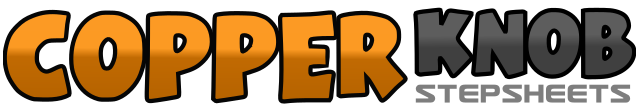 .......Count:32Wall:4Level:High Improver.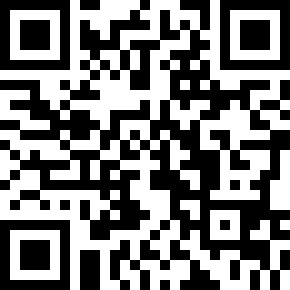 Choreographer:Alessandro Boer (IT) - April 2020Alessandro Boer (IT) - April 2020Alessandro Boer (IT) - April 2020Alessandro Boer (IT) - April 2020Alessandro Boer (IT) - April 2020.Music:Stay Home - Big & RichStay Home - Big & RichStay Home - Big & RichStay Home - Big & RichStay Home - Big & Rich........1-2Touch right heel forward, rotate right point from inside to outside*3&4Right step back, close left next to right turning 1/4 to left, right step forward (9:00)5-6Step left forward, recover on right*7&8Left step forward turning 1/2 to left, step right forward, step left forward (3:00)1&2Right step back turning 1/2 to left, step left back, step right back (9:00)3&4Left step forward turning 1/2 to left, step right forward, step left forward (3:00)5-6Cross right on left, step left back7-8Step right next to left, cross left on right*1-2Right step to right side, recover on left3&4Cross right behind left, step left to left side, cross right on left5-6Stomp left to left side, Snap your finger keeping hands high&7Cross right behind left, step left to left side8Point right behind left and snap fingers keeping your hands low1&2Turning 1/4 to right, step forward right, left, right (6:00)3-4Point left forward, heels out, in5&6Left step back, close right next to left, left step forward7-8Right step back turning 1/2 left, Left step to left side turning 1/4 to left (9:00)